                       Kledingcontrole seizoen 2023-2024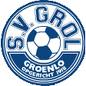 Naam Trainer/leider	:……………………………………………………………………Team			:…………………………………………………………………..Telefoonnummer	:……………………………………………………………………	Dit hoort er in de team tas te zitten:JO8/JO9JO/10 + MO(half veld): 10 shirts  en 1 keeperstenueJO11 (8tegen8): 10 shirts en 1 keeperstenueJO/12/JO/13/JO/15/JO17/JO19 +MO (heel veld 15 shirts en 1 keeperstenueSenioren(recreanten) 18 shirt en 1 keeperstenueDames 7 x 7 12 shirts en 1 keeperstenue35+ en 45+ teams 12 shirts en 1 keeperstenueZaalteams 10 shirts en 1 keeperstenueSelectieteams hebben 1 reserve keepersshirt extraSenioren: shirt; 30,00, broek; 20,00, sokken 9,00  ( alle senioren teams en A, B en C klasse) Junior    : shirt; 25,00, broek; 15.00, sokken 9,00   ( D,E en F klasse)Inhoud tas uitlevermoment		Aantal				Wedstrijdshirt				……….				Wedstrijdbroekjes			………			Sokken					………			Aanvoerdersband			………			Reserve keeperstenue			………			Waterzak				……….Inhoud tas inlevermoment		Aantal			Vermist		Wedstrijdshirt				………			…………		Wedstrijdbroekjes			………			…………		Sokken					………			………		Reserve keeperstenue			……...			…………Aanvoerdersband			………			…………Waterzak				………			…………Mutaties gedurende het seizoen:1……………………………………………………………………………………………………………………………..2……………………………………………………………………………………………………………………………..3……………………………………………………………………………………………………………………………..O Tas is nog niet compleet gemaakt   O Tas is compleet gemaakt voor seizoen 2023-2024Opmerkingen: bijvoorbeeld rugnummers te veel of die missen..................................................................................................................................................................................................................................................................................................................................................................................................................................................................................................................................................................................Handtekening leider/trainer uitgifte                 		Handtekening beheergroep kleding……………………………………………………………..		………………………………………………………Handtekening leider/trainer inname			Handtekening beheergroep kleding…………………………………………………………….		………………………………………………………..